Serce dla MamyKochane dzieci, 26 maja będzie DZIEŃ MAMY.W tym dniu wszystkie Mamy mają swoje święto. Dzieci składają w tym dniu swojej Mamie życzenia i mogą podarować Jej przygotowany przez siebie prezent np. laurkę.Dzisiaj zaproponuję Wam wykonanie laurki dla Mamy z papierowym serduszkiem.Przygotujcie białą kartkę od bloku rysunkowego, czerwoną, różową i żółtą wycinankę, ołówek i klej.Na białej kartce narysujcie ołówkiem duże serce. (Jeśli potrzebujecie pomocy, poproście Tatę o pomoc.) Czerwoną, różową i żółtą wycinankę porwijcie na średnie kawałki.Teraz wyklejcie nimi całe serce.Powstanie Wam taka praca, patrzcie zdjęcie poniżej: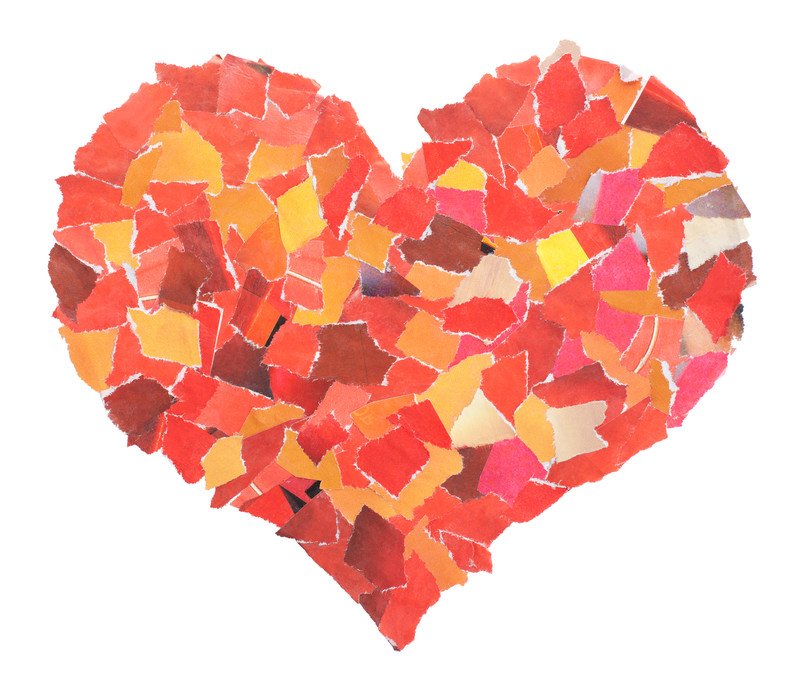 Teraz macie już gotową laurkę dla Mamy Dajcie ją swojej Mamie w prezencie 26 maja, z okazji DNIA MATKI  PozdrawiamJ. Okulus-Hawryszkiewicz